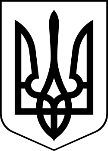 УкраїнаМЕНСЬКА МІСЬКА РАДАЧернігівська область(дев’ята сесія восьмого скликання)ПРОЄКТ РІШЕННЯ_________________ 2021 року	№ Про погодження створення ландшафтного заказника «Лопата» на території Менської міської територіальної громадиРозглянувши лист Департаменту екології та природних ресурсів облдержадміністрації від 13.07.2021 року за №08-06/2042, щодо погодження створення ландшафтного заказника «Лопата» між селами Ушня та Бірківка Корюківського району площею 92,00 га, з них 82,00 га на землях комунальної власності Менської міської територіальної громади, відповідно до статті 52 Закону України «Про природно-заповідний фонд України» та статті 122 Земельного кодексу України, керуючись Законом України “Про місцеве самоврядування в Україні” Менська міська рада ВИРІШИЛА:Погодити створення об’єкту природно-заповідного фонду місцевого значення – ландшафтного заказника «Лопата» площею 92,00 га, з них 82,00 га земель комунальної власності Менської міської територіальної громади за рахунок коштів обласного бюджету.Контроль за виконанням рішення покласти на постійну комісію з питань містобудування, будівництва, земельних відносин та охорони природи, згідно до регламенту роботи Менської міської ради восьмого скликання та на заступника міського голови з питань діяльності виконавчих органів ради В.І. Гнипа.Міський голова			Г.А. Примаков